Управление Росреестра по Курской области напоминает.Каждую первую и третью среду месяца  с 10.00 до 13.00 в Управлении Росреестра по Курской области проводятся «горячие» телефонные линии.В июне  2020 года «горячая» линия будет работать:в Управлении Росреестра по Курской области  17.06.2020 по номеру 52-98-04  (отдел регистрации прав, арестов, запретов и предоставления информации о зарегистрированных правах на объекты недвижимости);в территориальных отделах Управления Росреестра по Курской области:Межмуниципальный отдел по Беловскому, Большесолдатскому и Суджанскому районам – (47143) 2-28-92;Межмуниципальный отдел по Глушковскому, Кореневскому и Рыльскому районам – (47147) 2-32-16;Межмуниципальный отдел по Дмитриевскому, Железногорскому и Хомутовскому районам – (47148) 2-59-35;Межмуниципальный отдел по Золотухинскому и Поныровскому районам – (47135) 2-10-52;Межмуниципальный отдел по Курскому, Октябрьскому и Фатежскому районам – 51-16-44;Межмуниципальный отдел по Курчатовскому, Конышевскому и Льговскому районам – (47131) 4-07-24;Межмуниципальный отдел по Советскому, Черемисиновскому и Щигровскому районам – (47158) 2-11-10;Касторенский межмуниципальный отдел – (47157) 2-11-09;Обоянский межмуниципальный отдел – (47141) 2-21-79.Заявители могут задать вопросы не только по порядку регистрации прав на недвижимое имущество, но и  касающиеся осуществления государственного кадастрового учета, а также предоставления государственных услуг Росреестра в электронном виде.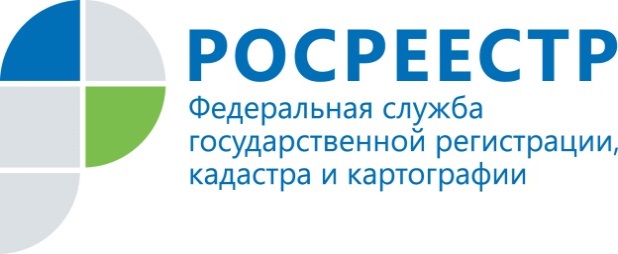  «Горячие линии» Росреестра  в июне 2020 года.